4 febbraio 2019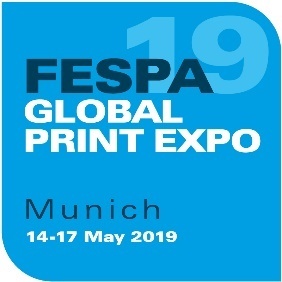 IN OCCASIONE DI FESPA GLOBAL PRINT EXPO 2019, FESPA PRESENTA LA NUOVA FUNZIONALITÀ PER LA GESTIONE DEL COLORE COLOUR L*A*B*Il programma di presentazioni in occasione di FESPA Global Print Expo 2019 (polo fieristico Messe Munich, 14-17 maggio 2019) sarà ulteriormente ampliato con la presentazione di Colour L*A*B*, una nuova vetrina tecnologica e un programma di conferenze di supporto progettato per aiutare i visitatori a migliorare le prassi per la gestione del colore nelle rispettive aziende di stampa.Situata all’interno dell’area espositiva FESPA nella Hall B4, Colour L*A*B* offrirà ai visitatori una panoramica strutturata end-to-end di tutti i singoli elementi che contribuiscono a una gestione professionale del colore, come monitor, strumenti di misurazione e calibrazione, light box, prove a schermo e cartacee, soluzioni software e dispositivi di output di stampa.La vetrina visitabile illustrerà tecnologie rappresentative di una vasta gamma di fornitori specializzati, supportata da una grafica esplicativa e una guida stampata che descrive i processi e le tecnologie e include i contatti per ulteriori informazioni. Nelle dimostrazioni dal vivo saranno utilizzati file di prova per illustrare diversi risultati stampati su una vasta gamma di supporti.I visitatori possono partecipare a tour guidati prenotabili gratuitamente di Colour L*A*B* condotti dallo stimato consulente per la gestione del colore Paul Sherfield, che fornirà spiegazioni dettagliate sui processi e risponderà alle domande dei visitatori su come migliorare le proprie pratiche. L’adiacente area conferenze offrirà un programma mirato di presentazioni informative gratuite da parte di una rosa di esperti in materia, fra cui Andreas Kraushaar di FOGRA e Paul Lindström di Digitaldots.org.Il lancio di Color L*A*B* è una risposta diretta al feedback della community FESPA, che ha evidenziato un forte interesse per la guida di esperti e l’informazione al fine di migliorare la precisione e l’uniformità del colore di fronte alle crescenti aspettative dei clienti e a un portafoglio di applicazioni sempre più diversificate che interessano molteplici sostrati.  Il responsabile delle operazioni tecniche di FESPA, Graeme Richardson-Locke, spiega: “L’industria della stampa specializzata ha abbracciato in modo proattivo molti dei vantaggi di produzione derivanti dalla tecnologia digitale, traendo beneficio da una maggiore produttività e diversificazione delle applicazioni e investendo per gestire una crescita sostenuta dei volumi. Svolgendo sondaggi nel nostro settore e parlando con visitatori ed espositori, si evince oggi che il controllo della qualità rimane uno dei settori chiave in cui i fornitori di servizi di stampa sentono di dover ancora ottimizzare le proprie attività operative. Il nostro recente Print Census rafforza questo assunto: uno su tre intervistati, infatti, ha dichiarato di avere intenzione di investire in tecnologia e formazione per la gestione del colore nell’arco dei prossimi due anni, nell’ambito di una più ampia attenzione dedicata all’uniformità e alla soddisfazione del cliente.”Il lancio di Color L*A*B* in occasione di FESPA Global Print Expo 2019 è un’iniziativa che si inserisce nel programma Profit for Purpose di FESPA, che investe nella formazione tecnica e nella promozione di best practice operative per la community della stampa specializzata globale. La nuova presentazione è supportata dalla pubblicazione su www.fespa.com di una serie di blog dedicati alla gestione del colore in sei parti, creata da Paul Sherfield, autorevole guida di Color L*A*B*.Spiega Sherfield: “Dai proprietari di marchi agli interior designer, i clienti nutrono grandi aspettative nei confronti dell’uniformità del colore, indipendentemente dal processo di stampa o dal materiale utilizzato. È importante sottolineare che una buona gestione del colore offre vantaggi concreti ai fornitori di servizi di stampa: maggiore prevedibilità, maggiore flessibilità della produzione, riduzione degli sprechi e maggiore soddisfazione e fidelizzazione dei clienti. La buona notizia è che la stampa digitale di grande formato elimina molte delle variabili associate ai processi analogici e molti fornitori di servizi di stampa hanno già adottato ottimi strumenti. Color L*A*B* a FESPA 2019 li aiuterà a costruire le conoscenze, le competenze e la confidenza necessarie per sfruttare al meglio questi strumenti, identificare eventuali lacune nelle proprie prassi e ottimizzare i flussi di lavoro per offrire colori giusti fin da subito per ogni commessa.” Ulteriori informazioni riguardanti le singole tecnologie presentate in Colour L*A*B* in occasione di FESPA Global Print Expo 2019 e il programma dettagliato di conferenze Colour L*A*B* saranno pubblicati a tempo debito.Per ulteriori informazioni su FESPA Global Print Expo 2019 e per effettuare la registrazione, visitate il sito www.fespaglobalprintexpo.com. In fase di registrazione, utilizzate il codice FESM901 per richiedere l’ingresso gratuito.FINEInformazioni su FESPA:Fondata nel 1962, FESPA è una federazione di associazioni di categoria che si occupa anche dell’organizzazione di esposizioni e conferenze per i settori della stampa serigrafica e digitale. Il duplice scopo di FESPA è la promozione della stampa serigrafica e digitale e la condivisione con i suoi membri in tutto il mondo delle conoscenze su queste due tecniche di stampa, per aiutarli a far crescere le proprie attività e a informarsi sugli ultimi sviluppi dei propri settori in rapida crescita.FESPA Profit for Purpose 
I nostri azionisti sono il mercato. Negli ultimi sette anni FESPA ha investito milioni di Euro per supportare la community globale della stampa e stimolare la crescita del mercato. Per maggiori informazioni, visita il sito www.fespa.com FESPA Print CensusIl sondaggio FESPA sul settore della stampa è un progetto di ricerca globale pensato per conoscere meglio la comunità di professionisti che si occupano di stampa di grande formato, serigrafia e stampa digitale. È il progetto di raccolta dati più grande nel suo genere. I prossimi eventi FESPA comprendono: Asia Print Expo 2019, 21-23 febbraio 2019, BITEC Exhibition Centre, Bangkok, ThailandFESPA Brasil, 20-23 marzo 2019, Expo Center Norte, São Paulo, BrazilFESPA Global Print Expo, 14-17 maggio 2019, Messe München, Munich, GermanyEuropean Sign Expo, 14-17 maggio 2019, Messe München, Munich, GermanyFESPA Mexico, 22-24 agosto 2019, Centro Citibanamex, Mexico City, MexicoFESPA Africa, 11-13 Settembre 2019, Gallagher Convention Centre, Johannesburg, South AfricaFESPA China, 8-10 Novembre 2019, Canton Fair Complex, Guangzhou, ChinaFESPA Global Print Expo, 24-27 marzo 2020, Fiera de Madrid, Madrid, SpainPubblicato per conto di FESPA da AD CommunicationsPer maggiori informazioni contattare:Ellie Martin				Lynda SuttonAD Communications  			FESPATel: + 44 (0) 1372 464470        		Tel: +44 (0) 1737 228350Email: emartin@adcomms.co.uk 		Email: lynda.sutton@fespa.comWebsite: www.adcomms.co.uk		Website: www.fespa.com 